БАШKОРТОСТАН  РЕСПУБЛИКАҺЫ                                                         РЕСПУБЛИКА БАШКОРТОСТАН   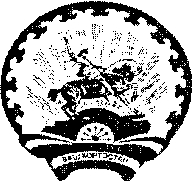              СТӘРЛЕБАШ РАЙОНЫ 				                                АДМИНИСТРАЦИЯ                                            МУНИЦИПАЛЬ  РАЙОНЫНЫҢ                                                                    СЕЛЬСКОГО   ПОСЕЛЕНИЯЯМFЫРСЫ АУЫЛ СОВЕТЫ                                                                              ЯНГУРЧИНСКИЙ СЕЛЬСОВЕТ            АУЫЛ БИЛӘМӘҺЕ                                                                                       МУНИЦИПАЛЬНОГО РАЙОНА                               ХАКИМИӘТЕ                                                                                          СТЕРЛИБАШЕВСКИЙ  РАЙОН 453195,  Ямғырсы  ауылы, Совет урамы,17а                                                                               453195, с.Янгурча, ул.Советская, 17а                           Тел.2-31-40                                                                                                                                    Тел.2-31-40                                                                                                                                                                                                                                                                                           KАРАР                                                                    ПОСТАНОВЛЕНИЕ  «31»  март   2015 й.                                            № 12_                              «31 » марта  2015  г.         О внесении изменений и  дополнений в постановление главы администрации сельского постановления Янгурчинский сельсовет муниципального района Стерлибашевский район Республики Башкортостан № 30   от «31»  декабря  2014 года «Об утверждении порядка осуществления администрацией сельского поселения Янгурчинский  сельсовет муниципального района Стерлибашевский район Республики Башкортостан бюджетных полномочий  главных администраторов доходов  бюджетов бюджетной системы Российской Федерации».      В целях реализации положений Бюджетного кодекса Российской Федерации Администрация сельского поселения Янгурчинский сельсовет муниципального района Стерлибашевский район постановляет:1. В приложение № 1 добавить  следующий код дохода  бюджетной классификации:   2. Настоящее постановление вступает в силу с момента подписания.3. Контроль за исполнением настоящего постановления оставляю за собой. Глава     сельского поселения                                                  М.Г.Батталова 7911 08 04020 01 4000 110Государственная пошлина за совершение нотариальных действий должностными лицами органов местного самоуправления, уполномоченными в соответствии с законодательными актами Российской Федерации на совершение нотариальных действий